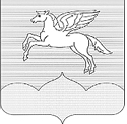 МУНИЦИПАЛЬНОЕ ОБРАЗОВАНИЕГОРОДСКОЕ ПОСЕЛЕНИЕ «ПУШКИНОГОРЬЕ»ПУШКИНОГОРСКОГО РАЙОНА ПСКОВСКОЙ ОБЛАСТИПРОТОКОЛ ПУБЛИЧНЫХ СЛУШАНИЙ № 11проведенных в здании Администрации городского поселения «Пушкиногорье», по адресу: Псковская область, Пушкиногорский район, р.п.Пушкинские Горы, ул. Пушкинская, д.42, каб.1 14.12.2023г. 								18час.00мин. Присутствовало: 9 (девять) жителей муниципального образования городского поселения «Пушкиногорье»Председатель публичных слушаний  -  Васильева Татьяна Викторовна – Глава городского поселения «Пушкиногорье»,  председателя Собрания депутатов городского поселения «Пушкиногорье» Секретарь – Еремчук Ирина Васильевна – консультант Администрации городского поселения «Пушкиногорье»ПОВЕСТКА ДНЯ:1. Рассмотрение  проекта Решения Собрания депутатов городского поселения «Пушкиногорье» «О бюджете муниципального образования «Пушкиногорье» на 2024 год и плановый период  2025 и  2026годов                       (с приложениями).Голосовали:за –9 (девять)	против -0воздержалось – 0Повестка дня принята. Слушали: Васильеву Татьяну Викторовну.  Зачитан проект Решения Собрания депутатов городского поселения «Пушкиногорье» «О бюджете муниципального образования «Пушкиногорье» на 2024 год и плановый период 2025 и 2026 годов»  Выступили  с разъяснениями  по бюджету городского  поселения «Пушкиногорье»  на 2024год и плановый период 2025 и 2026гг.:                           -Еремчук И.В.- консультант  Администрации городского поселения «Пушкиногорье». Дополнений и изменений  не поступило. РЕШИЛИ:1. Одобрить  предложенный проект Решения Собрания депутатов городского поселения «Пушкиногорье» «О бюджете муниципального образования «Пушкиногорье» на 2024 год и плановый период 2025  и  2026 годов»2. Рекомендовать главе Администрации городского поселения «Пушкиногорье» направить проект Решения Собрания депутатов городского поселения «Пушкиногорье» «О бюджете муниципального образования «Пушкиногорье» на 2024 год и на плановый период 2025 и 2026 годов» на утверждение Собранию депутатов городского поселения «Пушкиногорье». Голосовали: за - 9(девять)против - 0 воздержалось-0  Решение принято единогласно. Все вопросы повестки дня публичных слушаний рассмотрены, слушания объявляются закрытыми.Председатель публичных слушаний		           	Т.В.Васильева    															                                                                    Секретарь 								           И.В.Еремчук                                                                              